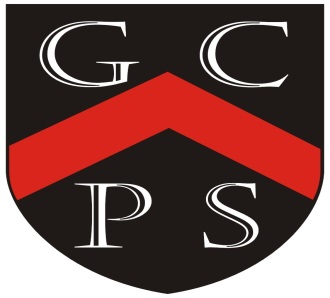 Goostrey Community Primary SchoolA Guide for ParentsREADINGReading at Goostrey Primary SchoolAt Goostrey Primary School, each child – infants and juniors – is expected to read at home daily, whether that is to an adult (for developing readers) or independently (for fluent readers). Each child will also engage in focussed teaching of reading with their teacher once a week. We call this guided reading. Guided Reading at schoolAll classes engage in a Guided Reading session once a week. The teacher focuses with either a group, or the whole class, each week, and tailors the teaching to their needs. This is an opportunity for the teacher to hear readers, and teach reading skills (either decoding or comprehension, as appropriate). Pupils may also access booster groups to assist with their reading skills.  Booster groups may be with teachers or teaching assistants and can be 1 to1, or in small groups.  These will be happening throughout the week, before or after school, during lessons or assembly times.Teaching of PhonicsPhonics lessons are taught in the infant classes, in a dedicated teaching session, every day. The school follows the ”Letters and Sounds” strategy for teaching phonics and in Reception, Jolly Phonics is used to supplement this programme.  In infant classes, the children are streamed according to their level in phonics so children from all 3 classes will move to different areas for their 20 minutes lessons. Phonics is seen as a part of reading and writing development and not as a separate subject. Children should be encouraged to use their phonics knowledge during reading and writing. Visual aids are up in all classes and on table tops in some classes. All parents of Reception children are invited to an introductory session on phonics - led by Mrs Flint - at the beginning of the school year. Ms. Cummins hosts a phonic screen information session in Year 1 at Easter time. Books for home readingBooks for home reading are selected and monitored ina range of ways across the school depending on theage and ability of the children. In Reception and KS1,children work progressively through a scheme and aremonitored by the class teacher. Generally, children inKS2 select their own reading material, either from classor home. Older children are responsible for changing their own reading books.We have a diverse range of books to support your child’s reading within the school, and we hope this will enable your child to experience a range of authors and styles of books.In terms of reading, we want children to be able to:• Enjoy reading and see it as a pleasurable leisure activity, as well as a means of following instructions and finding things out;• Have the reading skills necessary to read a range of text types for pleasure and for information.To be confident and competent readers, children need to have access to a range of reading experiences.Reading at HomeAt Goostrey Primary School we know how important it is for teachers and parents to work together to give your child the best start. Reading together at home is one of the easiest but most important ways in which you can help your child. As you share books, you are helping to improve your child’s reading skills and also show them how important and enjoyable reading is.  We strongly encourage parents to read and share books right up until the end of Y6: this not only helps to develop their fluency, but their comprehension skills as the text themes and stories become more complex.All children are expected to record their reading at home throughout the school, either on reading records or planners (Years 5 and 6)A booklet “Reading – A Prompt Book for Parents/Carers” gives families a guide to the sort of questions to ask their child about the text they are reading. Every child in Reception receives one of these books. Please let the school know if you do not have one.Please see more information on our class webpages about how to help your child with enjoying reading at home. 